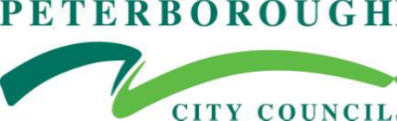 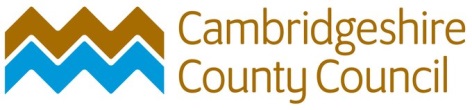 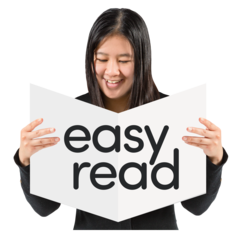 Public Mental Health Strategy SurveyFebruary 2022Easy Read version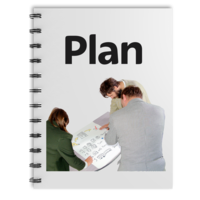 A strategy means a plan of what we will do.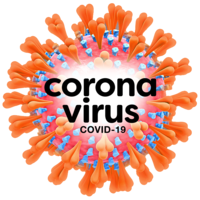 The COVID-19 pandemic has changed the way that many of us live, work, see our family and friends, and take part in activities.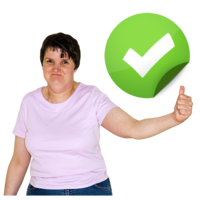 This means it is important that we make sure that we look after our physical and mental health in future.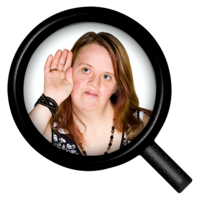 The Public Health Team at Cambridgeshire County Council and Peterborough City Council would like to hear from people about what they should be doing to help people to have good mental health. 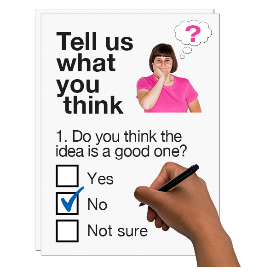 This survey is to help them develop a Public Mental Health Strategy that will:Help stop mental health problems happening or getting worse.Promote good mental health for people and communities.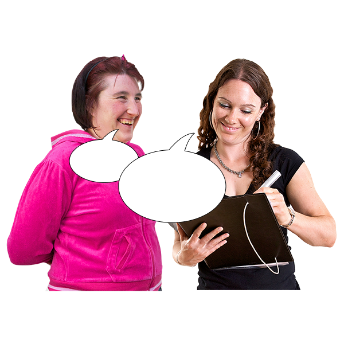 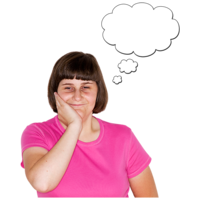 Please can you give feedback on how your mental health affectsYou.Your family.Your friends.Your work. Your community.You need to think about:What works for you.What you think could help people in your community.What could be done better.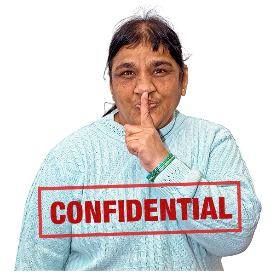 Your answers are confidential, but feedback will be included in a report that will be used to write a local Public Health Strategy about Mental Health.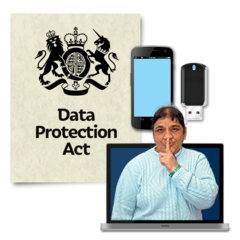 You do not have to give us any personal information.We will keep your information confidential and safe in line with the Data Protection Act 2018.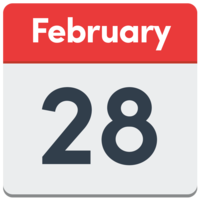 The closing date for the survey is 28 February 2022.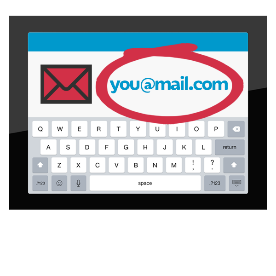 Please e-mail your reply to: Clair.Dorans@cambridgeshire.gov.uk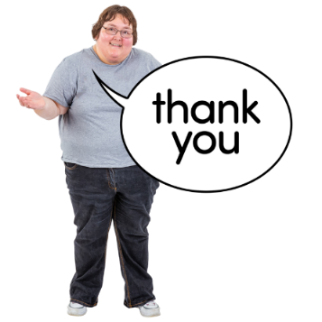 Thank you for taking part in this survey.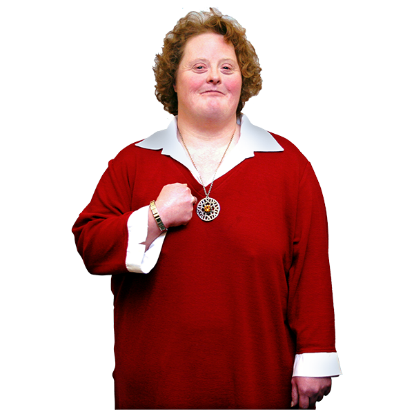 Information about youPlease can you tell us more about yourself. 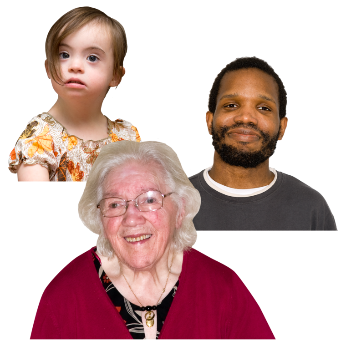 How old are you?Please tick () one box.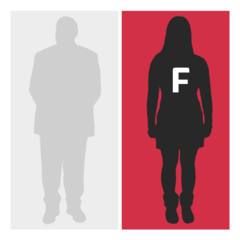 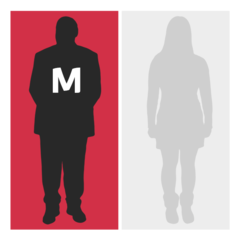 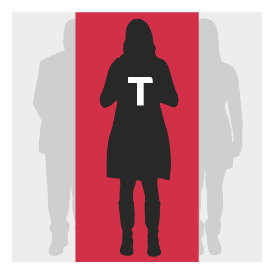 How would you describe your gender?Please tick () one box.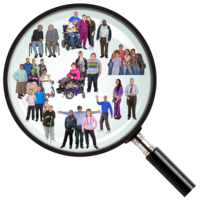 What is your ethnicity?Please tick () one box.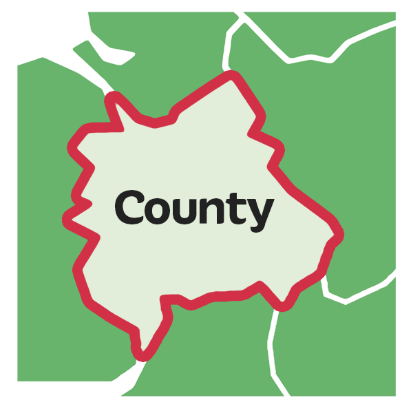 What area do you live in? Please do not give your full address.Please tick () one box.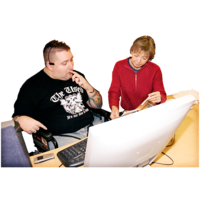 What is your employment status?Please tick () one box.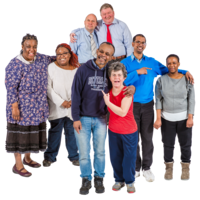 What is your marital status?Please tick () one box.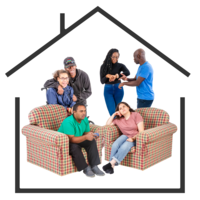 Who do you live with?Please tick () all boxes that apply.Questions about mental health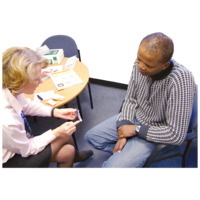 Have you been diagnosed with, or do you think you have, a mental health condition?Please tick () one box.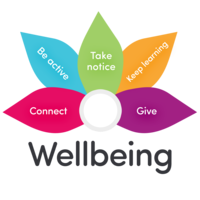 How much do the things below help you to say mentally well?Please tick ()one box for each thing.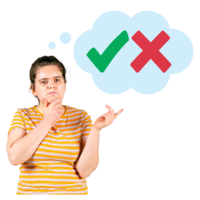     10) How much do you think the things below stop you or others from being mentally well? Please tick () one box for each thing.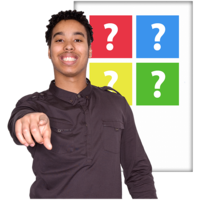 11) What would you like to see happen in your community to help promote good mental health?Please tick () all boxes that apply.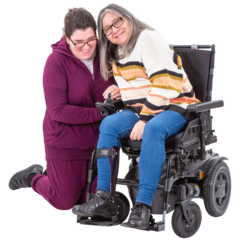 If you are a carer of anyone with a physical or mental health condition, also please answer the following questions.How much would the things below help you to have better mental health?Please tick () one box for each thing.What, if anything, would support you to help the person you care for with their mental health?Please tick () all boxes that apply.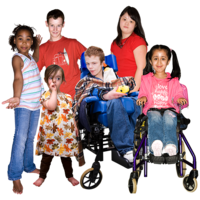 If you have children, also please answer the following questions.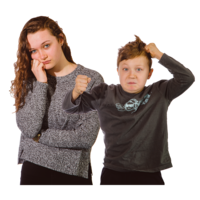 Do you think any of your children have poor mental health now?Please tick () one box only.How much would the things below help your child or children to have better mental health?Please tick () one box for each thing.What if anything would support you to help your child or children with their mental health?Please tick () all boxes that apply.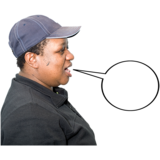 Do you have any other comments or suggestions?